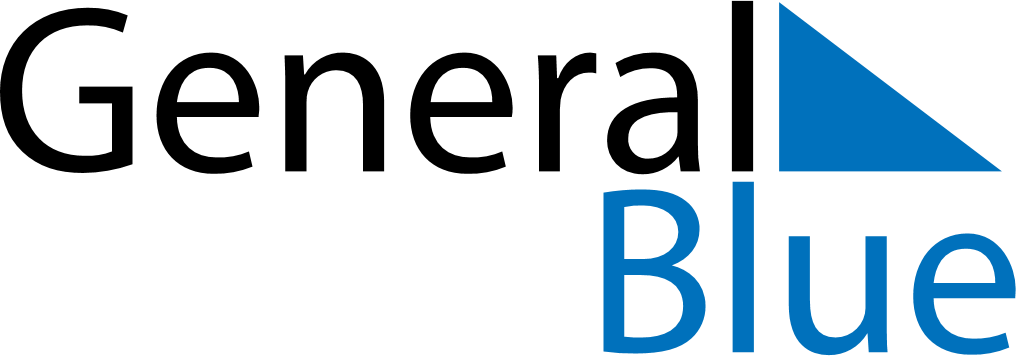 February 2028February 2028February 2028New ZealandNew ZealandMondayTuesdayWednesdayThursdayFridaySaturdaySunday123456Waitangi Day78910111213Waitangi Day (substitute day)14151617181920212223242526272829